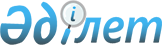 Об определении и утверждении мест размещения нестационарных торговых объектов на территории Целиноградского районаПостановление акимата Целиноградского района Акмолинской области от 21 декабря 2021 года № А-3/442. Зарегистрировано в Министерстве юстиции Республики Казахстан 13 января 2022 года № 26474
      В соответствии с подпунктом 4-2) пункта 1 статьи 31 Закона Республики Казахстан "О местном государственном управлении и самоуправлении в Республике Казахстан", пунктом 50-1 Правил внутренней торговли, утвержденных приказом исполняющего обязанности Министра национальной экономики Республики Казахстан от 27 марта 2015 года № 264 "Об утверждении Правил внутренней торговли" акимат Целиноградского района ПОСТАНОВЛЯЕТ:
      1. Определить и утвердить места размещения нестационарных торговых объектов на территории Целиноградского района, согласно приложению к настоящему постановлению.
      2. Контроль за исполнением настоящего постановления возложить на заместителя акима района Жантемирова А.С.
      3. Настоящее постановление вводится в действие по истечении десяти календарных дней после дня его первого официального опубликования. Места размещения нестационарных торговых объектов на территории Целиноградского района
					© 2012. РГП на ПХВ «Институт законодательства и правовой информации Республики Казахстан» Министерства юстиции Республики Казахстан
				
      Аким Целиноградского района

Б.Оспанбеков
Приложение
к постановлению акимата
Целиноградского района
от 21 декабря 2021 года
№ А-3/442
№
Месторасположение
Занимаемая площадь (квадратный метр)
Период осуществления торговой деятельности (лет)
Сфера деятельности
Близлежащая инфраструктура (торговые объекты, в которых реализуется схожий ассортимент товаров, а также объекты общественного питания)
1
село Акмол, микрорайон Бахыт, напротив дома № 4
5
5
Продовольственные/непродовольственные товары
торговый дом "Райхан"
2
село Тасты, улица Сабыра Ниязбекова, напротив дома № 25 
5
5
Продовольственные/непродовольственные товары
магазин "Евгения"
3
село Караменды батыра, улица Тауелсиздик, слева от кафе "Сапаржай"
5
5
Продовольственные/непродовольственные товары
магазин "Бай-Бура"
4
село Арайлы, улица Гагарина, напротив государственного учреждения "Аппарат акима Арайлынского сельского округа Целиноградского района"
5
5
Продовольственные/непродовольственные товары
магазин "Цесна"
5
село Нуресиль, улица Степанова, напротив кафе "Ақ дастархан"
5
5
Продовольственные/непродовольственные товары
магазин "Чингиз"
6
село Талапкер, улица Талапкерская, слева от магазина "Шапағат"
5
5
Продовольственные/непродовольственные товары
магазин "Шапағат"
7
село Коянды, улица Джунусова, напротив Центральной мечети
5
5
Продовольственные/непродовольственные товары
торговый дом "Керемет"
8
село Софиевка, улица Абирова, напротив магазина "Гүлжан"
5
5
Продовольственные/непродовольственные товары
магазин "Гүлжан"
9
село Приречное, улица Тәуелсіздікке 25 жыл, напротив магазина "Ақжар"
5
5
Продовольственные/непродовольственные товары
магазин "Ақжар"
10
село Кызылсуат, улица Мира, напротив государственного учреждения "Аппарат акима Кызылсуатского сельского округа Целиноградского района"
5
5
Продовольственные/непродовольственные товары
магазин "Аягөз"
11
село Кабанбай батыра, улица Жастар, напротив торгового дома "Сюрприз"
5
5
Продовольственные/непродовольственные товары
магазин "Тропик"
12
село Рахымжана Кошкарбаева, улица Алихана Бокейхана, напротив дома № 60 А 
5
5
Продовольственные/непродовольственные товары
магазин "Ласточка"
13
село Жалгизкудык, улица Бейбітшілік, напротив государственного коммунального казенного предприятия "Районный дом культуры" при государственном учреждении "Отдел культуры и развития языков Целиноградского района" Дом культуры села Жалгизкудык 
5
5
Продовольственные/непродовольственные товары
магазин "Салтанат"
14
село Шалкар, улица Толе би, справа от Центральной мечети
5
5
Продовольственные/непродовольственные товары
магазин "Анар"
15
село Оразак, улица Токтара Аубакирова, за детским садом "Алтын балық"
5
5
Продовольственные/непродовольственные товары
магазин "Нұрсая"
16
село Караоткель, улица Мустафа Шокая, напротив государственного учреждения "Аппарат акима Караоткельского сельского округа Целиноградского района"
5
5
Продовольственные/непродовольственные товары
торговый дом "Самұрық"